Faculty profile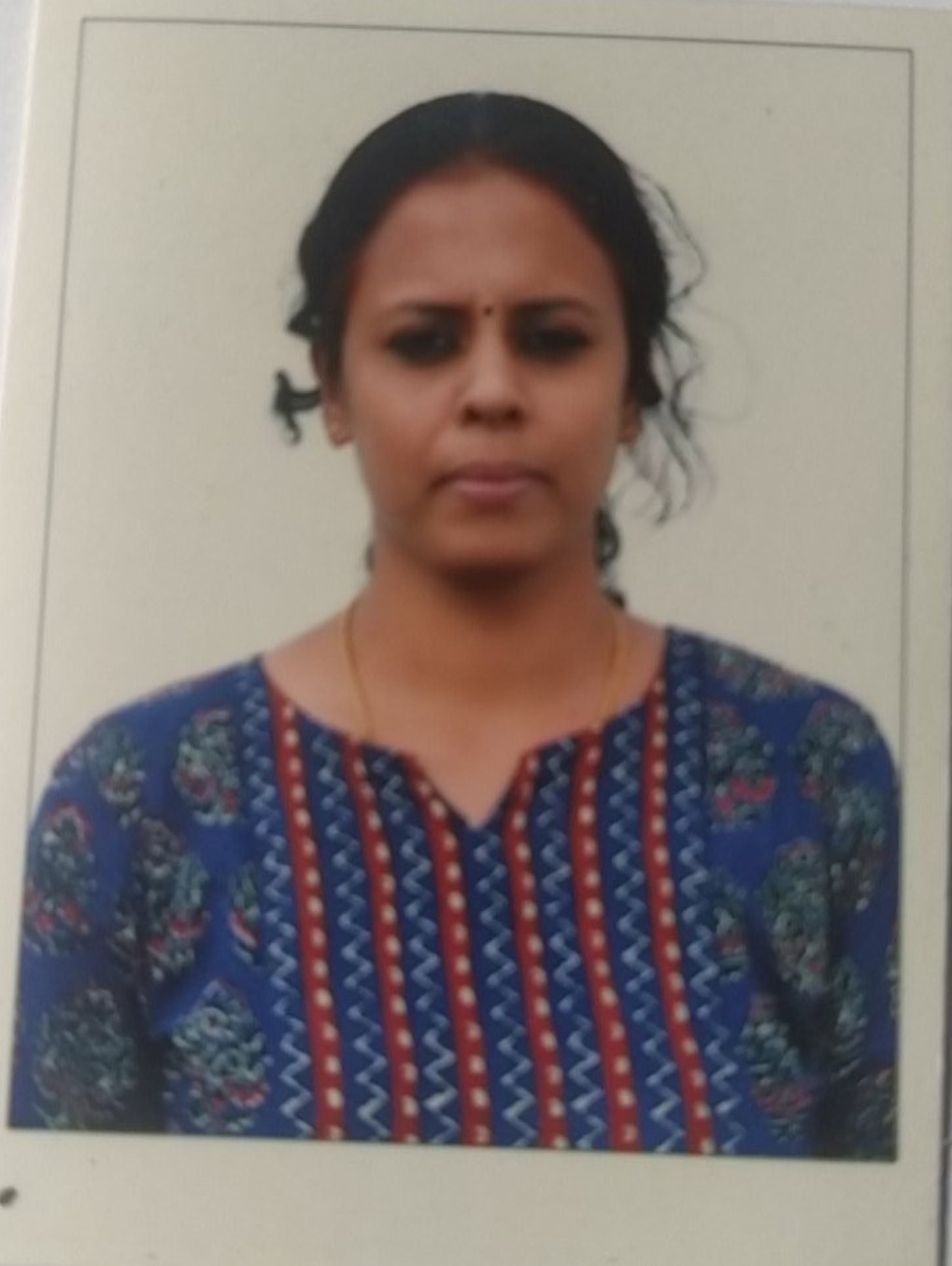 Faculty Name			:	Dr. SMITHA P		Designation			:	ASSISTANT PROFESSORPEN           			:	637736Department			:	ECONOMICSIs HOD                  		:	NOPermanent Address		:	KUNDU VEEDU, NAIR THARA, KANJIKODE POST, PALAKKADContact Number		:	9633863654Email				:	smithaanishp@gmail.comExperience Details		:	12 yearsEducational qualificationsBroad Area of Research		:Publications (Newest first)1. “An analysis of the Growth and Status of Banking Sector in Kerala”, Dr. D Elango & Smitha P, International Journal of Informative & Futuristic Research, ISSN:2347-1697, Vol 5, Issue 5, January 2018, Pages 9037-9043Books/ Chapters Published1. “Problems and Determinants of Access to Formal Credit to Women Entrepreneur in Palakkad District, Kerala”, Smitha P, Manju Varghese & Sumathy M, Women in 21st Century: A Global Scenario, Amit Bhowmick, Elias Olukorede Wahab, Mittal Publications, New Delhi, ISBN 978-81-947123-5-02. “Analysis of the Socio-Demographic Profile of Women Entrepreneurs in Palakkad District: With Special Reference to MSME Women Entrepreneurs” Dr. D Elango & Smitha P, Gender Perspectives From Global Lens, Prabhat Kumar Singh & Amit Bhowmick, Adhyayan Publishers & Distributors, New Delhi(India), 2018, ISBN 978—81938077-4-3. Paper PresentationsAreas Of Interest :MONETARY ECONOMICSBANKINGMICRO ECONOMICSField of Research :MONETARY ECONOMICSResearch Projects and Grants	Research Guideship DetailsNumber of students registered for Ph D	:	NANumber of students awarded		:	NASeminars / Workshops OrganizedProfessional Appointments (Such as Chairman, Director etc)Recognition and AwardsAcademic & Administrative Responsibilities TutorIQAC Department Co-ordinatorDepartment co-ordinator NAACYIP MemberUG Admission ConvenerAny Other Details to Specify:CourseUniversity/ InstitutionYear of PassUGUniversity of Calicut2003PGUniversity of Calicut2005M PhilPh DBHARATHIAR UNIVERSITY2019PostdocOthers (Specify)B.ED2007Sl NoTitle of paperName of ConferenceDate1Presented a paper on “Growth of Banking Network in Kerala and Palakkad: A Comparative Analysis”.International Seminar on Monetary Policy Debates – The Slowdown Scenario organized by Dept. of Economics, NSS College, Ottapalam12th & 13th February 20202Presented a paper on “Green Banking Initiatives for Sustainable Development” two day National Seminar on “Implications of Environmental Economics on Restructuring Kerala” organized by PG Dept. of Economics, Govt. College Chittur, Palakkad22 nd & 23rd November 2018.3Presented a paper on “A Comparative Study of the Banking Industry in Kerala In Terms Of Selected Parameters” at the two day National Seminar on Structural Transformation in the Indian Economy: Trends, Patterns and Implications organized by Dept. of Economics, Sree Neelakanta Govt. Sanskrit College, Pattambion 30th & 31st October 2018.Sl NoTitleFunding AgencyAmount SanctionedYear 1PERFORMANCE OF COTTON TEXTILE MILLS IN PALAKKAD DISTRICTUGC950002016Sl NoName of the ProgrammeVenueDate1Co-ordinated National SeminarGovt. College Chittur20112Co-ordinated National SeminarGovt. College Chittur2016Sl NoPositionName of Institution/BodyDate/Year12Sl NoName of AwardAgencyYear12